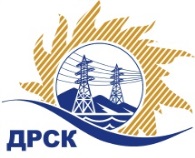 Акционерное Общество«Дальневосточная распределительная сетевая  компания»Протокол № 684/УЭ-ВПзаседания закупочной комиссии по выбору победителя по открытому запросу предложений  на право заключения Договора «Диагностирование КЛ 110 кВ "метод частичных разрядов, токи релаксации" филиала ПЭС»,  ЛОТ № 1171№ ЕИС – 31807043789Способ и предмет закупки: Открытый запрос предложений на право заключения договора «Диагностирование КЛ 110 кВ "метод частичных разрядов, токи релаксации" филиала ПЭС»,  ЛОТ № 1171ВОПРОСЫ, ВЫНОСИМЫЕ НА РАССМОТРЕНИЕ ЗАКУПОЧНОЙ КОМИССИИ: Об утверждении результатов процедуры переторжки.Об итоговой ранжировке заявок.О выборе победителя запроса предложений.РЕШИЛИ:По вопросу № 1Признать процедуру переторжки  состоявшейся.Принять условия заявок Участников после переторжки По вопросу № 2Утвердить ранжировку заявокПо вопросу № 3Признать Победителем закупки на право заключения Договора на выполнение работ «Диагностирование КЛ 110 кВ "метод частичных разрядов, токи релаксации" филиала ПЭС», участника, занявшего первое место в разжировке по степени предпочтительности для заказчика ООО "К-Электротехник" ИНН/КПП 5502049009/550101001 ОГРН 1025500526215  на условиях: Стоимость заявки: 730 768,50 руб. без НДС ( 862 306,83 руб. с НДС)Срок выполнения работ: с момента заключения договора до 15.12.2018 г.Условия оплаты: Платеж в размере 100% (ста процентов) на основании акта оказанных услуг выплачиваются в течение 30 (тридцати) календарных дней с даты подписания Сторонами документов на основании счёта, выставленного Исполнителем.Гарантийные обязательства: Гарантийный срок на оказываемые услуги 6 месяцев с даты подписания Сторонами Акта сдачи-приемки оказанных услуг Инициатору договора обеспечить подписание договора с Победителем не ранее чем через 10 (десять) дней после публикации протокола выбора победителя закупки.Исп. Коротаева Т.В.Тел. (4162) 397-205город  Благовещенск«23» ноября 2018 №п/пНаименование Участника закупки Условия заявки после переторжки, руб. без НДС1ООО "К-Электротехник" ИНН/КПП 5502049009/550101001 ОГРН 1025500526215730 768,502ООО  "Дальний Восток Энергосервис" ИНН/КПП 2536209865/254301001 ОГРН 1082536013614731 500.00Место в итоговой ранжировкеНаименование участника закупкиОкончательные условия заявкиБалл по итоговой предпочтительностиВозможность применения приоритета в соответствии с 925-ПП1 местоООО "К-Электротехник" ИНН/КПП 5502049009/550101001 ОГРН 1025500526215730 768,500,40нет2 местоООО  "Дальний Восток Энергосервис" ИНН/КПП 2536209865/254301001 ОГРН 1082536013614731 500.000,24нетСекретарь Закупочной комиссии 1 уровня АО «ДРСК»___________________Т.В. Челышева